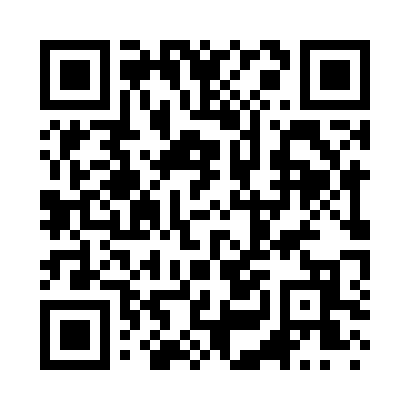 Prayer times for Cranberry Lake, New Jersey, USAWed 1 May 2024 - Fri 31 May 2024High Latitude Method: Angle Based RulePrayer Calculation Method: Islamic Society of North AmericaAsar Calculation Method: ShafiPrayer times provided by https://www.salahtimes.comDateDayFajrSunriseDhuhrAsrMaghribIsha1Wed4:315:5612:564:487:569:222Thu4:295:5512:564:487:579:243Fri4:275:5412:564:487:589:254Sat4:265:5312:564:497:599:265Sun4:245:5112:564:498:009:286Mon4:235:5012:564:498:019:297Tue4:215:4912:564:508:029:318Wed4:205:4812:554:508:039:329Thu4:185:4712:554:508:049:3410Fri4:175:4612:554:508:069:3511Sat4:155:4512:554:518:079:3612Sun4:145:4412:554:518:089:3813Mon4:125:4312:554:518:099:3914Tue4:115:4212:554:528:099:4015Wed4:105:4112:554:528:109:4216Thu4:085:4012:554:528:119:4317Fri4:075:3912:554:528:129:4518Sat4:065:3812:554:538:139:4619Sun4:045:3712:564:538:149:4720Mon4:035:3612:564:538:159:4921Tue4:025:3612:564:538:169:5022Wed4:015:3512:564:548:179:5123Thu4:005:3412:564:548:189:5224Fri3:595:3312:564:548:199:5425Sat3:585:3312:564:558:209:5526Sun3:575:3212:564:558:209:5627Mon3:565:3212:564:558:219:5728Tue3:555:3112:564:558:229:5829Wed3:545:3012:574:568:2310:0030Thu3:535:3012:574:568:2410:0131Fri3:525:2912:574:568:2410:02